PODKARPACKI ZWIĄZEK PIŁKI NOŻNEJ35-010 Rzeszów ul. Ks. Jałowego 6a
Tel. 17-853-43-25; fax 17-853-43-30
www.podkarpackizpn.pl e-mail: podkarpacki@zpn.pl
Podkarpacki Bank Spółdzielczy 35 8642 1126 2012 1134 8953 0001CZŁONEK POLSKIEGO ZWIĄZKU PIŁKI NOŻNEJ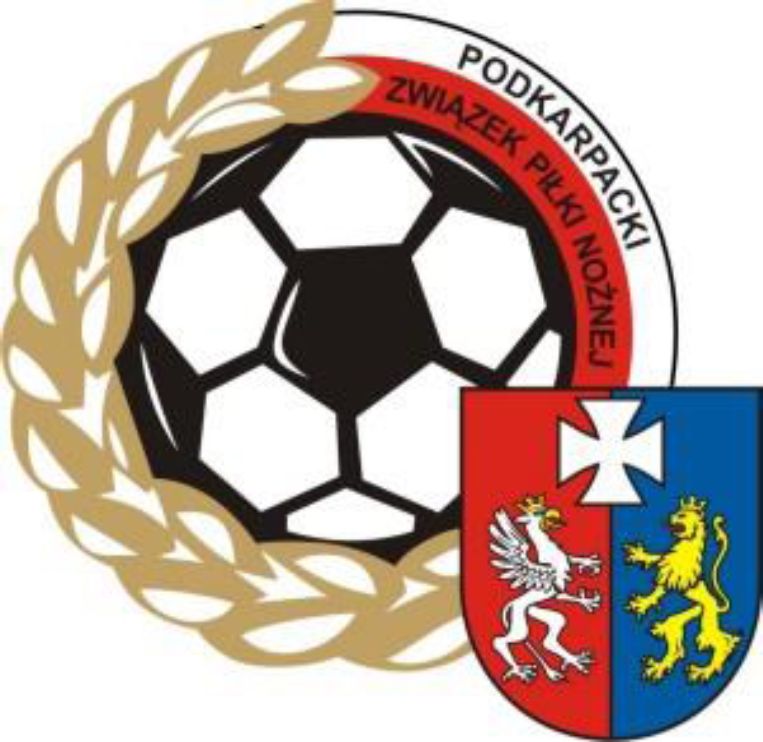 REGULAMIN ROZGRYWEK O PUCHAR POLSKI
PODKARPACKIEGO ZWIĄZKU PIŁKI NOŻNEJSezon 2014/2015Rzeszów, lipiec 2014Rozgrywki o Puchar Polski pod patronatem Prezydenta Rzeczypospolitej Polskiej są masową imprezą piłkarską, mającą na celu wyłonienie najlepszych spośród wszystkich polskich drużyn piłkarskich, ubiegających się o to trofeum.Drużyna, która zwycięży w finale Pucharu Polski na szczeblu Podkarpackiego Związku Piłki Nożnej uzyskuje prawo uczestnictwa w rozgrywkach o Puchar Polski na szczeblu centralnym w sezonie 2015/2016.W rozgrywkach o Puchar Polski uczestniczą obowiązkowo drużyny III i IV ligi oraz Ligi Okręgowej. Pozostałe drużyny tj. klasy A, B i C oraz drużyny niezrzeszone biorą udział na zasadzie dobrowolności.Drużyny niezrzeszone, przystępując do rozgrywek Pucharu Polski, przedstawiają  pisemne oświadczenie w którym:zobowiązują się do zapoznania się i przestrzegania powyższych przepisów,wyznaczają osobę / osoby, które będą bezpośrednio odpowiedzialne: finansowo i cywilnie za wszelkie kary orzeczone w pierwszym etapie przez poszczególne Wydziały/Komisje Dyscypliny, a w drugim etapie  przez Wydział Dyscypliny Podkarpackiego Związku Piłki Nożnej.        § 1Cykl rozgrywek na szczeblu wojewódzkiego związku piłki nożnej na sezon 2014/2015 kończy się do 30 czerwca 2015 roku i ma wyłonić zwycięzcę, który weźmie udział w rozgrywkach na szczeblu centralnym w sezonie 2015/2016. Cykl rozgrywek w sezonie 2014/2015 na szczeblu centralnym rozpoczyna się 01 lipca 2015 roku a kończy nie później niż 01 czerwca 2016 roku§ 2Rozgrywki zostaną przeprowadzone systemem pucharowym tzn. drużyna przegrywająca odpada z dalszych rozgrywek.§ 3W pierwszym etapie rozgrywki prowadzone będą w Okręgowych Związkach Piłki Nożnej w Jarosławiu i Krośnie oraz w Podokręgach Rzeszów-Dębica oraz Stalowa Wola . Zakończenie pierwszego etapu rozgrywek musi nastąpić do 15 maja 2015 roku.W drugim etapie udział wezmą zwycięzcy rozgrywek z pierwszego etapu z każdego OZPN-u tj. Jarosławia i Krosna oraz zwycięzcy rozgrywek Podokręgu Rzeszów-Dębica oraz Stalowa Wola. Zestawienie par w drugim etapie będzie losowane przez Wydział  Rozgrywek Podkarpackiego Związku Piłki Nożnej.§ 4Czas trwania zawodów wynosi 2x45 minut.W pierwszym etapie rozgrywek, w przypadku wyniku remisowego w normalnym czasie gry zarządza się dogrywkę 2x15 minut. Jeżeli po dogrywce nadal będzie remis sędzia zawodów zarządza wykonywanie rzutów karnych – według obowiązujących przepisów.Wszystkie rzuty karne muszą być wykonywane do tej samej bramki. O wyborze bramki decyduje sędzia główny zawodów. Uznanie gola może nastąpić tylko z rzutu bezpośredniego. Zdobyte gole z tzw. „dobitki” są nieważne.§ 5Zawody o Puchar Polski będą rozgrywane według obowiązujących przepisów gry w piłkę nożną oraz zgodnie z zasadami określonymi w przepisach Uchwały nr IX/140 z dnia 3 i 7 lipca 2008 roku Zarządu PZPN – Przepisy o organizacji rozgrywek oraz Regulaminem Dyscyplinarnym Podkarpackiego ZPN oraz Regulaminem Dyscyplinarnym PZPN.Orzecznictwo dyscyplinarne zawodników, działaczy i klubów w odniesieniu do wszystkich drużyn biorących udział w rozgrywkach pucharowych I etapu na szczeblu związków piłki nożnej należy do Wydziałów/Komisji Dyscypliny Okręgów/Podokręgów, natomiast w drugim etapie do Wydziału Dyscypliny Podkarpackiego ZPN. 
§ 6Zawody organizuje klub będący gospodarzem (w terminarzu podany na pierwszym miejscu) pokrywa koszty związane z organizacją zawodów. Każda drużyna jedzie na zawody na koszt własny.§ 7W rozgrywkach mogą uczestniczyć wyłącznie zawodnicy uprawnieni do gry 
w systemie extranet. Uprawnienie zawodników do rozgrywek ligowych oznacza jednocześnie uprawnienie do udziału w rozgrywkach pucharowych.W przypadku wystawienia przez Klub do rozgrywek więcej niż jednej drużyny, mają zastosowanie następującej zasady:Zawodnicy, którzy brali udział w jednej drużynie, nie mogą brać udziału w innej drużynie tego samego klubu w następnym terminie, jeżeli obie drużyny awansują dalej. Jeżeli jedna z tych drużyn została wyeliminowana z rozgrywek, wówczas maksimum trzech zawodników drużyny wyeliminowanej może grać w poszczególnym meczu w tej drużynie swego klubu, która zakwalifikowała się do dalszych rozgrywek.Oznaczenie drużyny tego samego klubu ustala się na podstawie klas rozgrywkowych, w których one aktualnie występują – I drużynę reprezentuje zespół występujący w najwyższej klasie rozgrywkowej, itd.§ 8W czasie zawodów dopuszczalna jest wymiana 5 zawodników przez cały okres trwania zawodów, bez prawa ponownego ich powrotu na boisko. W rozgrywkach Pucharu Polski nie mają obowiązku grać zawodnicy-młodzieżowcy.§ 9Żółte kartki otrzymane w meczach Pucharu Polski klub ewidencjonuje oddzielnie tylko z rozgrywek pucharowych danej edycji rozgrywek.Zawodnik, który w czasie zawodów pucharowych otrzyma napomnienie (żółtą kartkę) zostaje automatycznie ukarany:przy drugim napomnieniu	- karą dyskwalifikacji w wymiarze jednego meczuprzy czwartym napomnieniu 	- karą dyskwalifikacji w wymiarze dwóch meczówprzy siódmym i każdym kolejnym napomnieniu – karą dyskwalifikacji w wymiarze dwóch meczów oraz karą pieniężną w wysokości 100 PLNZawodnik ukarany karą pieniężną nie może występować w spotkaniach pucharowych do czasu wpłacenia orzeczonej kwoty pieniężnej na konto organu prowadzącego rozgrywki.Kary o których mowa powyżej są realizowane w ramach rozgrywek pucharowych.Żółte kartki otrzymane w Pucharze Polski, liczą się tylko w rozgrywkach Pucharowych. Po zakończeniu rozgrywek Pucharowych danego sezonu są anulowane. Kary za czerwone lub żółte kartki, otrzymane w Pucharze Polski na poziomie Okręgu/Podokręgu, wykonywane są przy awansie do rozgrywek poziomu wojewódzkiego natomiast kary otrzymane w Pucharze Polski na poziomie szczebla wojewódzkiego wykonywane są przy awansie do rozgrywek PZPN-u (szczebel centralny). Kara dyskwalifikacji nie wykonana w danej edycji rozgrywek pucharowych zostaje przeniesiona do nowej edycji rozgrywek Pucharu Polski.§ 10W rozgrywkach o Puchar Polski obowiązuje zasada, iż drużyna klasy niższej jest w każdym przypadku gospodarzem zawodów. W spotkaniach zespołów tej samej klasy – gospodarza wyznacza się drogą losowania.§ 11Gospodarzami spotkań półfinałowych szczebla wojewódzkiego będą kluby, którego drużyna gra w klasie niższej. W przypadku drużyn tej samej klasy rozgrywkowej gospodarza meczu wyznacza się drogą losowania.Finał na szczeblu wojewódzkiego związku piłki nożnej będzie rozgrywany systemem dwumeczu. Gospodarza pierwszego meczu finałowego wyznacza się drogą losowania.Losowania par półfinałowych oraz gospodarza pierwszego meczu finałowego dokona Wydział Gier Podkarpackiego Związku Piłki Nożnej.Losowania par półfinałowych dokona Wydział Gier Podkarpackiego ZPN do dnia 15 kwietnia 2015 roku. § 12Obsadę sędziowską w pierwszym etapie wyznaczają poszczególne Kolegia Sędziów OZPN/Podokręgów a w drugim etapie wyznacza Kolegium Sędziów Podkarpackiego Związku Piłki Nożnej.§ 13Drużyna, która zwycięży w finale Pucharu Polski na szczeblu Podkarpackiego ZPN, awansuje do rozgrywek szczebla centralnegoZa zwycięstwo w Pucharze Polski na szczeblu Podkarpackiego ZPN  , drużyna otrzymuje: puchar, złote medale(25 sztuk) dla zawodników i sztabu szkoleniowego oraz nagrodę w wysokości 10 000 zł.Za II miejsce (finalista Pucharu Polski na szczeblu Podkarpackiego ZPN), drużyna otrzymuje srebrne medale (25 sztuk) dla zawodników i sztabu szkoleniowego oraz nagrodę w wysokości 5 000 zł.§ 14Protesty w sprawie zawodów będą rozpatrywane przez  poszczególne Wydziały/Komisje Gier w I instancji oraz Komisję Odwoławczą Podkarpackiego ZPN w II instancji.§ 15Niniejszy regulamin obowiązuje w rozgrywkach Pucharu Polski organizowanych przez Podkarpacki ZPN, OZPN i Podokręgi PN.W okresie trwania rozgrywek mistrzowskich nie mogą być wprowadzane żadne zmiany w niniejszym regulaminie z wyjątkiem zmian wynikających z Uchwał Zarządu PZPN podjętych po uchwaleniu regulaminu.Prawo interpretacji niniejszego regulaminu przysługuje Zarządowi Podkarpackiego ZPN.Regulamin wchodzi w życie od sezonu 2014/2015.Niniejszy regulamin zatwierdzono na posiedzeniu Zarządu Podkarpackiego ZPNw Rzeszowie Uchwałą nr 386/2014 z dnia 11 lipca 2014 r.PrezesPodkarpackiego Związku Piłki NożnejKazimierz Greń